Junior Chamber International Belgium 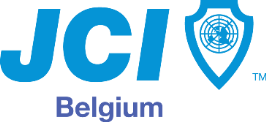 inhoudstafel1	JCI-carrierre	21.1	Verantwoordelijkheden	21.1.1	Lokale afdeling	21.1.2	Regio	21.1.3	Nationaal	21.2	Deelname aan de aktiviteiten	21.2.1	Voornaamste commissies	21.2.2	Vormingsseminaries	21.2.3	Zonale & Nationale aktiviteiten	21.2.4	Internationale JCI aktiviteiten	21.2.5	Belangstellingspunten buiten JCI	22	Evolutie van de kandidaat	22.1	Inbreng van de kandidaat	22.1.1	Voor zijn lokale afdeling	22.1.2	Voor de beweging	22.1.3	Voor de gemeenschap in het algemeen (buiten de JCI verantwoordelijkheden)	22.2	Inbreng van de kandidaat op het vlak van de ontwikkeling van de beweging	23	Belang van deze kandidatuur	23.1	Voor de kandidaat	23.2	Voor de lokale afdeling	23.3	Voor de beweging	23.4	Eventuele toekomstige JCI-projecten	24	Steun aan de kandidatuur door de senatoren van JCI xxxx	25	Bijlagen	2JCI-carrierreVerantwoordelijkhedenLokale afdelingRegioNationaalDeelname aan de aktiviteitenVoornaamste commissiesVormingsseminariesZonale & Nationale aktiviteitenInternationale JCI aktiviteitenBelangstellingspunten buiten JCIEvolutie van de kandidaatInbreng van de kandidaatVoor zijn lokale afdelingVoor de bewegingVoor de gemeenschap in het algemeen (buiten de JCI verantwoordelijkheden)Inbreng van de kandidaat op het vlak van de ontwikkeling van de bewegingBelang van deze kandidatuurVoor de kandidaatVoor de lokale afdelingVoor de bewegingEventuele toekomstige JCI-projectenSteun aan de kandidatuur door de senatoren van JCI xxxxBijlagenAANVRAAGFORMULIER TOT SENATORTITELLokale Afdeling : JCI xxxxAANVRAAGFORMULIER TOT SENATORTITELLokale Afdeling : JCI xxxxNaam:			Familienaam[Foto]Voornaam:		Voornaam[Foto]Geboorteplaats:	[Foto]Geboortedatum:	[Foto]Burgerlijke stand:	[Foto]Privé-adres:		[Foto]Telefoon:		Fax:		GSM:			Email:		Beroep:		Beroep:		Beroepsadres:		Beroepsadres:		Telefoon:		Fax:		GSM:			Email:		Lid sinds:		Lid sinds:		De Raad van Bestuur van JCI XXXXverzekert dat bovenvermelde kandidaat de titel van JCI-senator ten volle verdient.Getekend namens de Raad van Bestuur:De Raad van Bestuur van JCI XXXXverzekert dat bovenvermelde kandidaat de titel van JCI-senator ten volle verdient.Getekend namens de Raad van Bestuur:Curriculum Vitae:Voornaam FamilienaamFunctieWerkjaarFunctieWerkjaarFunctieWerkjaarCommissieFunctieWerkjaarCursusOrganisatieWerkjaarAktiviteitOrganisatieWerkjaarAktiviteitOrganisatieWerkjaar